USNESENÍ	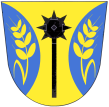 z 14. zasedání ZO Oldřichovice – 4.5.20201/04052020ZO schvaluje program zasedání a bere na vědomí kontrolu usnesení z minulého zasedání ZO2/04052020ZO schvaluje finanční příspěvek ve výši Kč 3.000,- na podporu provozu Linky bezpečí, z.s.3/04052020ZO schvaluje podepsat Smlouvu bezúplatném převodu vlastnického práva k nemovité věci s omezujícími podmínkami č. UZSVM/BZL/1343/2020-BZLM, jedná se o pozemek p.č. 419/20 v k.ú. Oldřichovice u Napajedel4/04052020ZO neschvaluje poskytnutí finančního příspěvku na provoz sociální služby – Domov pro seniory Napajedla, p.o.5/04052020ZO schvaluje montáž zabezpečovacího zařízení do hospodářské budovy6/04052020ZO schvaluje zakoupení vysavače Kärcher na úklid kulturního domu a multifunkční místnosti ve Stodole v ceně Kč 10.300,- bez DPHMaria Bartková, v.r., starostka					Ing. David Neulinger, v.r., místostarosta						             	   